Programme 20 janvier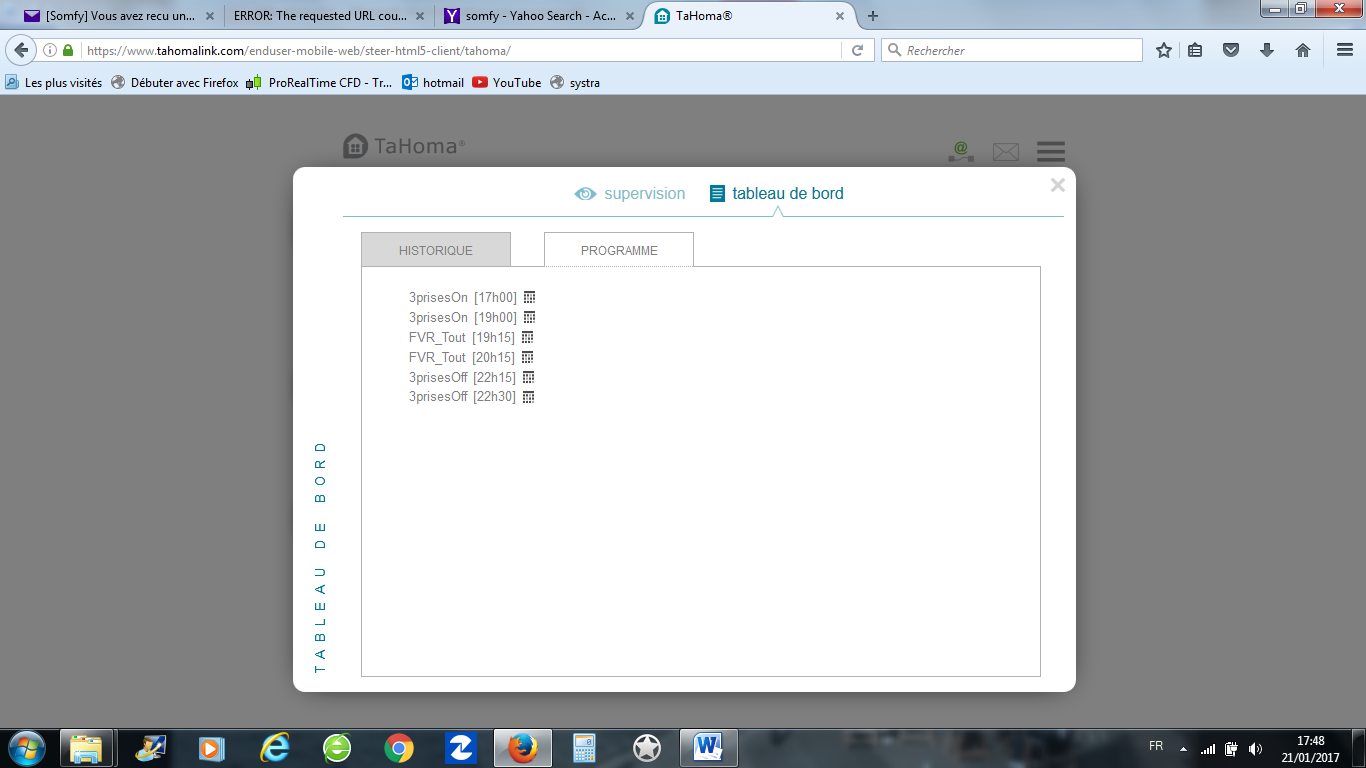 Historique 20janvier (et partiel 21 janvier)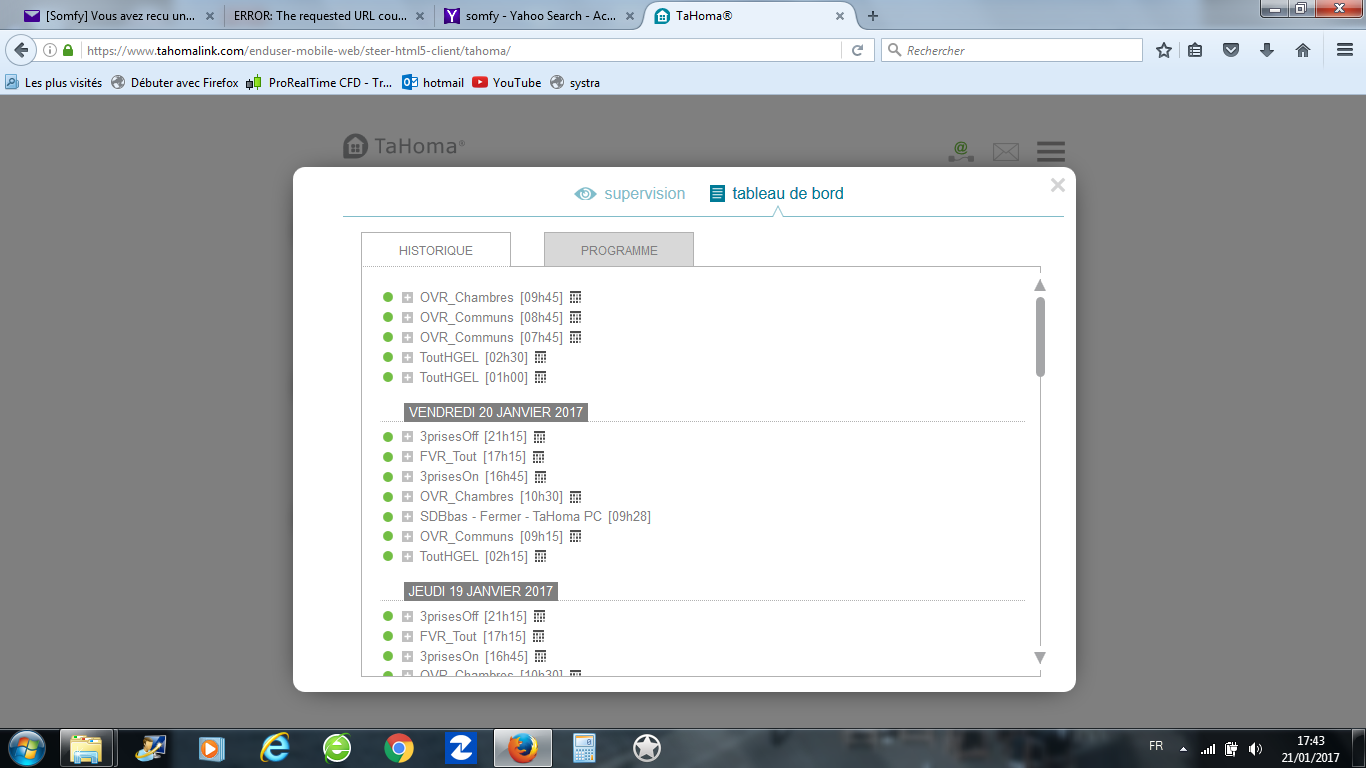 Historique du 21 janvier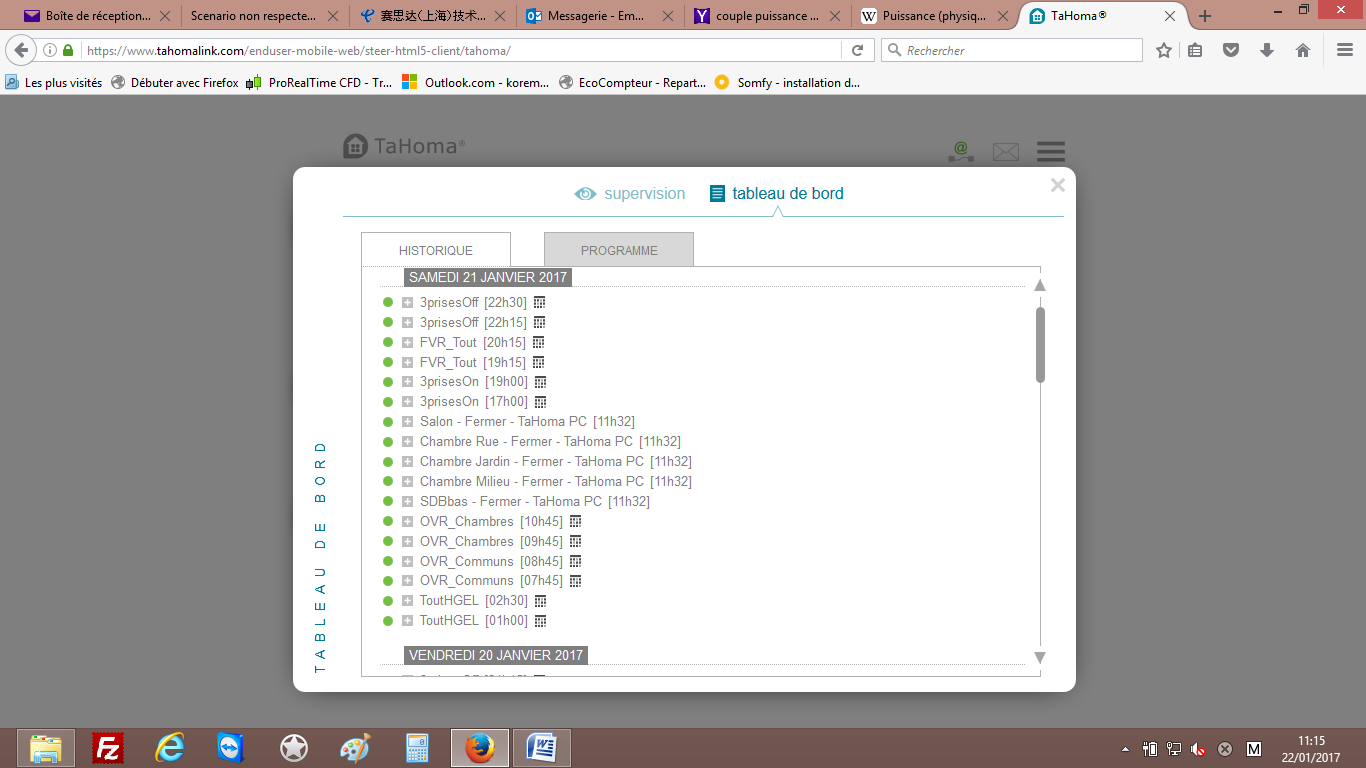 Programme en cours 22/1/2017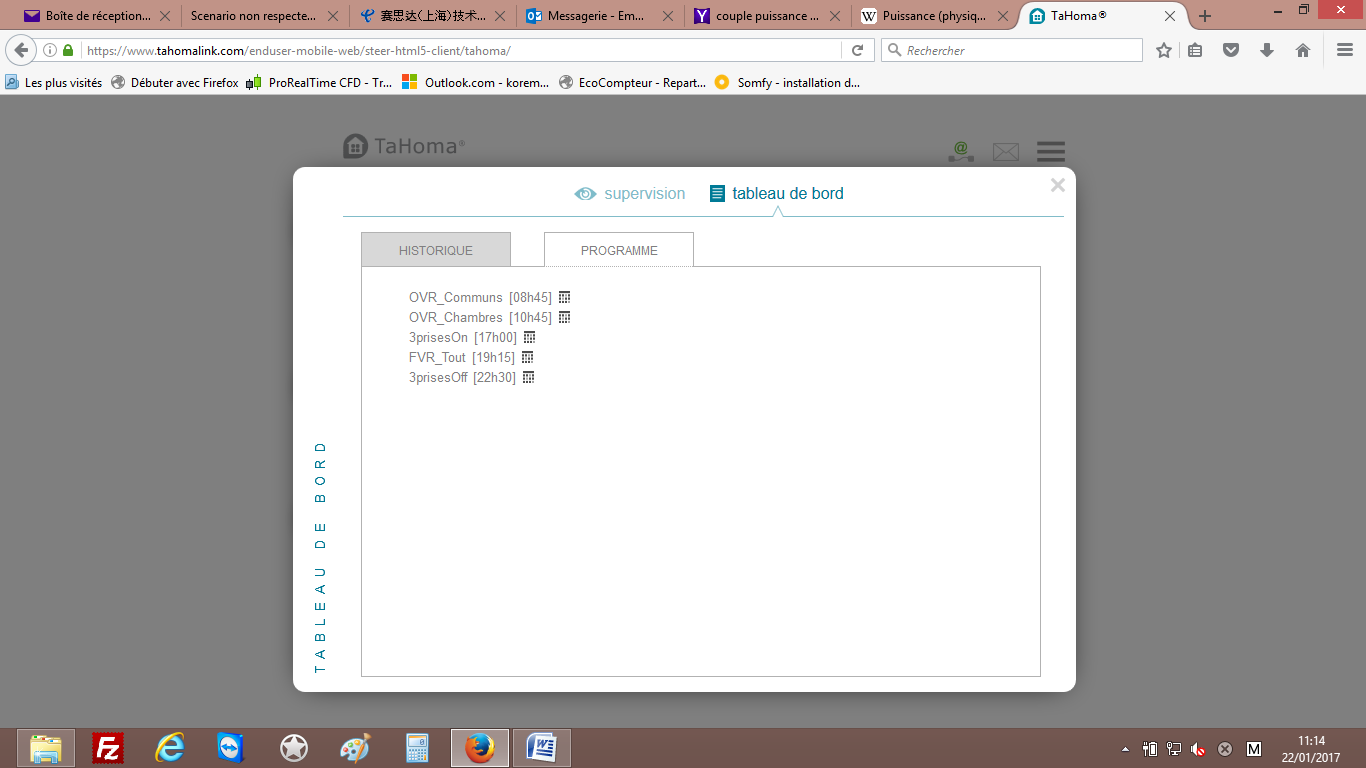 